The Family Court of the State of Delaware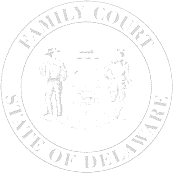 In and For  New Castle County  Kent County  Sussex CountyVIOLATION OF PROBATION STATUS REPORTTHE UNDERSIGNED ATTORNEY/PARTY REQUESTS A CONTINUANCE OF THIS VOP HEARING FOR THE FOLLOWING REASONS:STATE OF DELAWAREVS.STATE OF DELAWAREVS.)))))))Calendar Date:    Time:STATE OF DELAWAREVS.STATE OF DELAWAREVS.)))))))Case No(s):)))))))SBI:)))))))DOB:DEFENDANTDEFENDANT)))))))Telephone No.:)))))))Email Address:Deputy AG: )))))))Defense Counsel: )))))))Improper or insufficient address to/for:Please provide the correct information:Failure to appear by:Failure to appear by:Failure to appear by:CAPIAS REQUESTED:CAPIAS REQUESTED:CAPIAS REQUESTED:CAPIAS REQUESTED:Bail Amount Requested:Bail Amount Requested:Bail Amount Requested:$      Secured  UnsecuredBAIL HEARING REQUESTED:BAIL HEARING REQUESTED:BAIL HEARING REQUESTED:BAIL HEARING REQUESTED:BAIL HEARING REQUESTED:BAIL HEARING REQUESTED:BAIL HEARING REQUESTED:BAIL HEARING REQUESTED:BAIL HEARING REQUESTED:Requested by StateRequested by StateRequested by StateRequested by StateRequested by DefenseRequested by DefenseRequested by DefenseNot RequestedNot RequestedNot RequestedNot RequestedNot RequestedNot RequestedNot RequestedNot RequestedDETENTION STATUS/REVIEW:DETENTION STATUS/REVIEW:DETENTION STATUS/REVIEW:DETENTION STATUS/REVIEW:DETENTION STATUS/REVIEW:DETENTION STATUS/REVIEW:DETENTION STATUS/REVIEW:DETENTION STATUS/REVIEW:DETENTION STATUS/REVIEW:Other:Other:► ► This VOP has previously been rescheduled► ► This VOP has previously been rescheduled► ► This VOP has previously been rescheduledtime(s). ◄ ◄► ► Age of Case:days. ◄ ◄days. ◄ ◄days. ◄ ◄Defendant/Respondent (or Attorney)(PRINT NAME and INITIAL)Deputy Attorney General(PRINT NAME and INITIAL)CAPIAS ISSUEDCAPIAS ISSUEDCAPIAS ISSUEDBail Amount:Bail Amount:$       $       $       Secured  UnsecuredSecured  UnsecuredSecured  UnsecuredCase ContinuedCase ContinuedRescheduled to:Rescheduled to: R01 – Pros Wit/Vic Unavailable R01 – Pros Wit/Vic Unavailable R01 – Pros Wit/Vic Unavailable R02 – Pros Police Unavailable R02 – Pros Police Unavailable R02 – Pros Police Unavailable R03 – Prosecution Request R03 – Prosecution Request R03 – Prosecution Request R03 – Prosecution Request R04 – Def Witness Unavailable R05 – Def to Obtain Counsel R05 – Def to Obtain Counsel R05 – Def to Obtain Counsel R06 – Defense Request R06 – Defense Request R06 – Defense Request R07 – Court Notice Errors R07 – Court Notice Errors R07 – Court Notice Errors R07 – Court Notice Errors R08 – Reschedule via Hearing Officer Direction and/or Court Closures R09 – Joint Request R09 – Joint Request R09 – Joint Request R09 – Joint Request R09 – Joint Request R09 – Joint Request R08 – Reschedule via Hearing Officer Direction and/or Court ClosuresCase Dismissed  with prejudice  without prejudice  Reason:Case Dismissed  with prejudice  without prejudice  Reason:Case Dismissed  with prejudice  without prejudice  Reason:Case Dismissed  with prejudice  without prejudice  Reason:Case Dismissed  with prejudice  without prejudice  Reason:Case Dismissed  with prejudice  without prejudice  Reason:Case Dismissed  with prejudice  without prejudice  Reason:OtherDateJudge / Commissioner